ChamadaUma reunião de [Nome da organização ou equipa] foi realizada em [Localização] a [Data].ParticipantesA lista de participantes inclui [lista de nomes dos participantes].Membros não participantesA lista de membros não participantes inclui [lista de nomes].Aprovação da ata[Para substituir qualquer texto de marcador de posição (como este) pelo seu, basta selecionar uma linha ou parágrafo e escrever. Para obter os melhores resultados, não inclua espaços à esquerda ou à direita dos carateres na sua seleção.]Relatórios[Precisa de adicionar os seus próprios títulos ou mais texto? Não há problema. No separador Base do friso, aceda a Estilos para aplicar facilmente qualquer formatação de texto que vê neste documento.]Assuntos pendentes[Adicione o seu texto aqui.]Assuntos novos[Adicione o seu texto aqui.]Anúncios[Adicione o seu texto aqui.]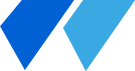 Ata de ReuniãoO secretárioData de aprovação